Chairman Arsulin Bejagan						PresentVice Chairman Ricardo Belamia					PresentDirector Leonidesa Beceril						PresentDirector Imelda Paz							PresentDirector Ma. Milagros Catalan					PresentDirector Gilberto Entoma						PresentDirector Isidoro Entoma						PresentRESOLUTION NO. 04-08-24	A RESOLUTION TO CLOSE ACCOUNT OF CASAY SEASIDE MULTI-PURPOSE COOPERATIVE (CSMPC) WITH BANK ACCOUNT NO. 3503-0004 81 OF LAND BANK, CARCAR CITY.	WHEREAS, under Article V, Section 7(j) of CSMPC Amended By-Laws that the BOD shall perform such other functions as may be prescribed in the By-laws or authorized by the General Assembly;	WHEREAS, CSMPC needs additional capital for the integrated livelihood programs of the cooperative such as Pig Fattening and Egg Machine;	WHEREAS, CSMPC needs additional source of funds to cater members in Lending;	WHEREAS, CSMPC needs other source of funds for the building renovation of Angas branch;	WHEREAS, upon mass motion and approved by mass that CSMPC shall close account on its Bank Account No. 3503-0004 81   with Land Bank, Carcar City;	RESOLVED, AS IT IS HEREBY RESOLVED to pass this Resolution No. 04-08-24 to close account of CSMPC Bank Account No. 3503-0004 81  with Land Bank, Carcar City;	RESOLVED FINALLY, to furnish a copy of this Resolution No. 04-08-24 to Land Bank, Carcar City;	APPROVED.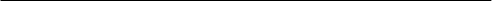 	This is to certify the foregoing is true and correct as we all sign this Resolution No. 04-08-24.ARSULIN BEJAGAN		RICARDO BELAMIA		LEONIDESA BECERIL   	       Chairman 			     Vice Chairman		       BOD MemberIMELDA PAZ			MA. MILAGROS CATALAN		BOD member				BOD MemberGILBERTO ENTOMA				ISIDORO ENTOMA      BOD Member				    BOD Member																		IRENE B. ALBURO					Secretary, CSMPCgpl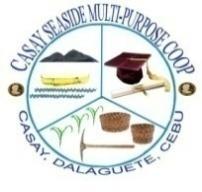 Casay Seaside Multi-purpose Cooperative (CSMPC) 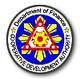 Casay Seaside Multi-purpose Cooperative (CSMPC) Casay Seaside Multi-purpose Cooperative (CSMPC) Casay Seaside Multi-purpose Cooperative (CSMPC) Casay Seaside Multi-purpose Cooperative (CSMPC) Casay Seaside Multi-purpose Cooperative (CSMPC) Casay Seaside Multi-purpose Cooperative (CSMPC) Casay Seaside Multi-purpose Cooperative (CSMPC) Casay Seaside Multi-purpose Cooperative (CSMPC) Casay, Dalaguete, CebuCasay, Dalaguete, CebuCasay, Dalaguete, CebuCasay, Dalaguete, CebuCasay, Dalaguete, CebuCasay, Dalaguete, CebuCasay, Dalaguete, CebuCasay, Dalaguete, CebuCasay, Dalaguete, Cebuhttp://csmpcdalaguete.weebly.com/http://csmpcdalaguete.weebly.com/http://csmpcdalaguete.weebly.com/http://csmpcdalaguete.weebly.com/http://csmpcdalaguete.weebly.com/http://csmpcdalaguete.weebly.com/http://csmpcdalaguete.weebly.com/http://csmpcdalaguete.weebly.com/http://csmpcdalaguete.weebly.com/csmpc.dalaguete@gmail.comcsmpc.dalaguete@gmail.comcsmpc.dalaguete@gmail.comcsmpc.dalaguete@gmail.comcsmpc.dalaguete@gmail.comcsmpc.dalaguete@gmail.comcsmpc.dalaguete@gmail.comcsmpc.dalaguete@gmail.comcsmpc.dalaguete@gmail.comCDA Reg. No: 9520-07014126CDA Reg. No: 9520-07014126CDA Reg. No: 9520-07014126CDA Reg. No: 9520-07014126CDA Reg. No: 9520-07014126CDA Reg. No: 9520-07014126CDA Reg. No: 9520-07014126CDA Reg. No: 9520-07014126CDA Reg. No: 9520-07014126TIN: 005-494-070-000TIN: 005-494-070-000TIN: 005-494-070-000TIN: 005-494-070-000TIN: 005-494-070-000TIN: 005-494-070-000TIN: 005-494-070-000TIN: 005-494-070-000TIN: 005-494-070-000